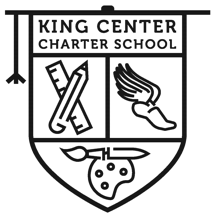 Student Re-Enrollment/Exit FormStudent Name: ______________________________  Teacher: _________________Grade: ____Address: _____________________________  City: ____________________ Zip Code: ______Please check one box: Yes, my child will be attending King Center Charter School for 2021-2022 School Year. No, my child will not be attending King Center Charter School for 2021-2022 School Year. No, my child will transfer out of King Center Charter School Immediately Date: ___________My child will be transferring to: ________________________________________Reason for transfer: __________________________________________________By checking No, I understand that my child’s space/seat will be given to the next available applicant.Legal Parent/Guardian Name (PLEASE PRINT)_______________________________________Signature of Parent/Guardian: _______________________________________ Date: _________Best Phone Number to Reach This Parent/Guardian: (_____) ___________-_____________King Center Charter School is a public school. King Center Charter School does not discriminate on the basis of gender, race, religion, disability or national and ethnic origin in administration of its educational policies, admissions policies, athletic and other school-administered programs.